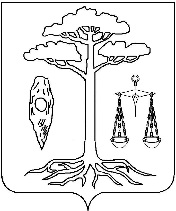 АДМИНИСТРАЦИЯТЕЙКОВСКОГО МУНИЦИПАЛЬНОГО РАЙОНАИВАНОВСКОЙ ОБЛАСТИ    П О С Т А Н О В Л Е Н И Еот  22.10.2020  № 297 г. ТейковоО прогнозе социально-экономического развития Тейковского муниципального района на 2021 год и на период до 2023 годаВ соответствии с Бюджетным кодексом Российской Федерации от 31.07.1998г. № 145-ФЗ, Федеральным законом от 06.10.2003г. № 131-ФЗ «Об общих принципах организации местного самоуправления в Российской Федерации», Уставом Тейковского муниципального района, постановлением администрации Тейковского муниципального района от 19.05.2016г. № 78 «Об утверждении порядка разработки, корректировки, осуществления мониторинга и контроля реализации прогноза социально-экономического развития Тейковского муниципального района на среднесрочный период», администрация Тейковского муниципального района постановляет:1. Одобрить прогноз социально-экономического развития Тейковского муниципального района на 2021 год и на период до 2023 года (прилагается).2. Внести прогноз социально-экономического развития Тейковского муниципального района на 2021 год и на период до 2023 года одновременно с проектом бюджета Тейковского муниципального района на 2021 год и на плановый период до 2023 года  в Совет Тейковского муниципального района в установленном порядке.И.о. главы  Тейковскогомуниципального района 	                   Е.С.Фиохина